         UNIVERSIDAD NACIONAL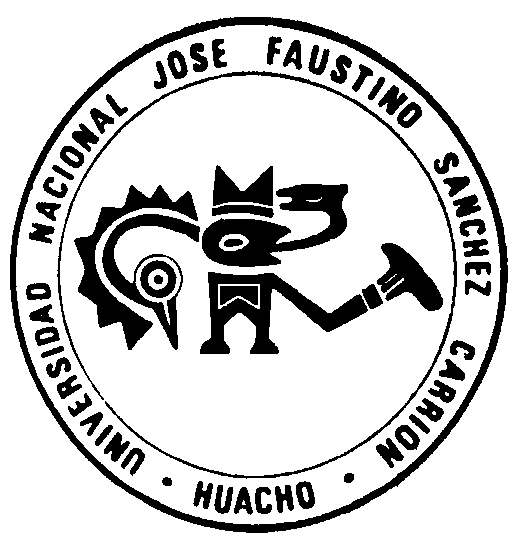 JOSÉ FAUSTINO SÁNCHEZ CARRIÓNFacultad de Derecho y Ciencias PolíticasSÍLABOASIGNATURA: REDACCIÓN Y ARGUMENTACIÓN JURÍDICA DATOS GENERALESEscuela Académica Profesional	:  DERECHO Y CIENCIAS POLÍTICAS  Departamento Académico 		:  DERECHOCiclo	:  I CICLO-GRUPO ACréditos				:  06Horas semanales 	:  06    Semestre Académico	:  2014– IIDocente	:  Abg. VILLARREAL RODRÍGUEZ, ALDOColegiatura	                        :  CAH. N° 441Correo Electrónico	:  alvirro-24@hotmail.com Celular	                   : 944978981SUMILLAEl curso trata sobre la redacción y el lenguaje jurídico, la narración  y su aplicación  a los documentos jurídicos, elementos de ortografía, gramática, fundamentos para redactar  documentos jurídicos, la interpretación jurídica, el razonamiento judicial y la argumentación jurídica. Se les proporciona el conocimiento de principios, reglas, métodos y técnicas de argumentación jurídica.CONTENIDO TEMÁTICOMETODOLOGÍA DE ENSEÑANZAEl método de la enseñanza es la clase interactiva, y se lleva a cabo simultáneamente entre teorías y prácticas controlada mediante evaluaciones orales  y escritos, que se toman todas las clases respecto de las unidades temáticas desarrolladas con anterioridad.El alumno en la exposición y discusión de casos y ejemplos utilizara el método inductivo y deductivo. Se busca su participación activa en clases.METODOLOGÍA DE EVALUACIÓNDe acuerdo al reglamento académico, el control de evaluación incluye exámenes  orales y escritos durante el periodo académico; un examen parcial, y un examen final, controles de lecturas, etc. cuyas notas se promedian con la de los escritos, sin perder de vista la asistencia que es de estricta observancia. Además, se exigirá la presentación de una monografía y una exposición sobre dicho trabajo.La nota final se obtendrá de las siguientes calificaciones:Examen Parcial; Examen Final (70%) y Exposición y Monografía (30%)CONDUCTAS INAPROPIADAS  Queda, prohibido para los alumnos(as) utilizar sus celulares durante el desarrollo de clases así como durante  los exámenes; de la misma forma salir y entrar al aula fuera de la hora establecida, salvo excepciones, aplicándosele una sanción moral que influye al momento de las evaluaciones. Cumplir con el horario establecido para la claseLa Tolerancia para el ingreso al aula de los alumnos(as), es de 10 minutos, fuera de dicho horario se considera como falta.Las justificaciones por inasistencia a clases y/o evaluaciones, son de competencia del Jefe de Departamento y/o coordinador de la escuela, las cuales se tomaran en cuenta si fueron presentadas o comunicadas con la debida anticipación o dentro del periodo de evaluacion y presentación de calificaciones.  BIBLIOGRAFÍA BÁSICAALEXY, Robert. Teoría de  Centro de Estudios Constitucionales. Madrid, 2004.ATIENZA, Manuel. Teoría de  Tomo I y II. Universidad de Alicante. España. 2005.BUNGE, Mario. Intuición y Razón. Tecnos. Madrid. 1986.CASTILLO ALVA, José Luis y otros. Razonamiento Judicial. Gaceta Jurídica. Lima – Perú. 2004.GHIRARDI, Olsen A. EL Razonamiento Judicial. Academia de  – Perú. 2008GASCÓN ABELLÁN, Marina y otros.  en el Derecho. 2da Edición corregida. Palestra Editorial. Lima – Perú. 2005.GAMARRA GÓMEZ, Severo. Lógica Jurídica – Principio de Razón Suficiente. Fondo Editorial de  – Perú 2004.MARTINEAU, Francois. Técnicas de Argumentación del Abogado. Copyright. Primera Edición, Enero 2000 Traducción: Ricardo Guevara B. Lima Perú.MORRIS, Clarence. Cómo Razonan los Abogados. Editorial Limusa. S.A. México, México 2008.SCHOPENHAUER, Arthur. El Arte de tener Razón. Biblioteca Edad. España 2000.ZUBIRI, Xavier. Inteligencia y Razón. Alianza Editorial. Madrid – España. 2001.ALMANZA  ALTAMIRANO  Frank y PEÑA GONZALEZ, Oscar. Manual de argumentación Jurídica-Guia teorica y practica . Editorial  APECC- Peru 2012URETA GUERRA juan Antonio. Técnicas de Argumentación Jurídica .Editorial Ediciones legales. Perú -2012                                                                                                        Huacho, 8 º de Setiembre   del 2014UNIDAD DE APRENDIZAJE Nº 01REDACCIÓN ,Y LENGUAJE JURÍDICOUNIDAD DE APRENDIZAJE Nº 01REDACCIÓN ,Y LENGUAJE JURÍDICOUNIDAD DE APRENDIZAJE Nº 01REDACCIÓN ,Y LENGUAJE JURÍDICOUNIDAD DE APRENDIZAJE Nº 01REDACCIÓN ,Y LENGUAJE JURÍDICOSEMANACONTENIDOS  ESPECÍFICOSSESIÓNCONTENIDOS ANALÍTICOS1era.Redacción , lenguaje  jurídico  , narración y su aplicación a los documentos jurídicos 01La Redacción y su importancia   en el mundo del derecho 1era.Redacción , lenguaje  jurídico  , narración y su aplicación a los documentos jurídicos 021.2.  Eficacia  de la redacción: recomendaciones generales para una óptima redacción 2da.Redacción , lenguaje  jurídico  , narración y su aplicación a los documentos jurídicos 031.3.  El lenguaje jurídico: funciones y finalidad  2da.Redacción , lenguaje  jurídico  , narración y su aplicación a los documentos jurídicos 041.4.  Clasificación del lenguaje jurídico, tecnicismos en el lenguaje jurídico   3ra.Redacción , lenguaje  jurídico  , narración y su aplicación a los documentos jurídicos 051.5.  Tipos y anomalías del lenguaje jurídico 3ra.Redacción , lenguaje  jurídico  , narración y su aplicación a los documentos jurídicos 061.6.  La narración  concepto y estructura 4ta.Redacción , lenguaje  jurídico  , narración y su aplicación a los documentos jurídicos 071.7. La narrativa forense 4ta.Redacción , lenguaje  jurídico  , narración y su aplicación a los documentos jurídicos 081.8. El párrafo UNIDAD DE APRENDIZAJE Nº 02ELEMENTOS DE ORTOGRAFÍA Y GRAMÁTICA UNIDAD DE APRENDIZAJE Nº 02ELEMENTOS DE ORTOGRAFÍA Y GRAMÁTICA UNIDAD DE APRENDIZAJE Nº 02ELEMENTOS DE ORTOGRAFÍA Y GRAMÁTICA UNIDAD DE APRENDIZAJE Nº 02ELEMENTOS DE ORTOGRAFÍA Y GRAMÁTICA 5ta.Elementos de ortografía  y gramática  utilizados fundamentalmente  para redactar documentos jurídicos  092.1. La ortografía en la redacción  de documentos jurídicos 5ta.Elementos de ortografía  y gramática  utilizados fundamentalmente  para redactar documentos jurídicos  102.2. La gramática como herramienta  del abogado: las palabras   6ta.Elementos de ortografía  y gramática  utilizados fundamentalmente  para redactar documentos jurídicos  112.3. Ortografía y gramática en los documentos  jurídicos :conectores lógicos  o ilativos ; uso de las letras mayúsculas , numerales cardinales y ordinales 6ta.Elementos de ortografía  y gramática  utilizados fundamentalmente  para redactar documentos jurídicos  122.4. Los signos de puntuación: la  coma, el punto y coma , los dos puntos, las comillas ,los paréntesis ; las dos rayas; el punto 7ma.Elementos de ortografía  y gramática  utilizados fundamentalmente  para redactar documentos jurídicos  132.5. El uso del gerundio 7ma.Elementos de ortografía  y gramática  utilizados fundamentalmente  para redactar documentos jurídicos  142.6. Uso controvertido  de algunos vocablos en el lenguaje jurídico 8va.Elementos de ortografía  y gramática  utilizados fundamentalmente  para redactar documentos jurídicos  152.7. Fundamentos para redactar   documentos jurídicos 8va.Elementos de ortografía  y gramática  utilizados fundamentalmente  para redactar documentos jurídicos  16EXAMEN PARCIAL UNIDAD DE APRENDIZAJE Nº 03LA INTERPRETACIÓN JURÍDICA Y  EL RAZONAMIENTO JUDICIALUNIDAD DE APRENDIZAJE Nº 03LA INTERPRETACIÓN JURÍDICA Y  EL RAZONAMIENTO JUDICIALUNIDAD DE APRENDIZAJE Nº 03LA INTERPRETACIÓN JURÍDICA Y  EL RAZONAMIENTO JUDICIALUNIDAD DE APRENDIZAJE Nº 03LA INTERPRETACIÓN JURÍDICA Y  EL RAZONAMIENTO JUDICIAL9na.La interpretación jurídica y  el razonamiento judicial173.1. La interpretación Jurídica :teorías 9na.La interpretación jurídica y  el razonamiento judicial183.2. Clases de interpretación: Formal, material y pragmática 10maLa interpretación jurídica y  el razonamiento judicial193.3.  Los métodos de la interpretación 10maLa interpretación jurídica y  el razonamiento judicial203.4. La coherencia , vacío legal  , la analogía , los principios generales del derecho 11era.La interpretación jurídica y  el razonamiento judicial213.5. El sistema normativo : Vaguedad y ambigüedad  11era.La interpretación jurídica y  el razonamiento judicial223.6. El Razonamiento Judicial : Aspectos descriptivos de la motivación , La ponderación judicial 12da.La interpretación jurídica y  el razonamiento judicial233.7. El razonamiento judicial la lógica y el pensamiento  en los problemas de interpretación  12da.La interpretación jurídica y  el razonamiento judicial243.8. La interpretación de la ley penal: concepto, clases y métodos  de interpretación UNIDAD DE APRENDIZAJE Nº 04LA ARGUMENTACIÓN JURÍDICAUNIDAD DE APRENDIZAJE Nº 04LA ARGUMENTACIÓN JURÍDICAUNIDAD DE APRENDIZAJE Nº 04LA ARGUMENTACIÓN JURÍDICAUNIDAD DE APRENDIZAJE Nº 04LA ARGUMENTACIÓN JURÍDICA13era.La argumentación jurídica 254.1. Argumentación : Características de la argumentación , El objeto de la argumentación y Los fines de la argumentación13era.La argumentación jurídica 264.2.  El argumento: Clasificación de argumentos, Modelos de argumentos.14ta.La argumentación jurídica 274.3. Elementos , características y tipos  de argumentación  14ta.La argumentación jurídica 284.4. Análisis y evaluación de argumentos , Refutación de la argumentación , El debate argumentativo 15ta.La argumentación jurídica 294.5. La argumentación jurídica : Características de la argumentación jurídica , Los fines de la argumentación jurídica, Fines, tipos y falacias 15ta.La argumentación jurídica 304.6. La importancia de la argumentación jurídica en el ejercicio profesional, Distinción entre la argumentación del juez y la del abogado, Momentos en los que argumenta el abogado, 16extaLa argumentación jurídica 314.7. La argumentación del Juez  : La motivación de la Sentencia , Distinción entre motivación, justificación, explicación y fundamentación ,máximas de la experiencia, congruencia y errores in cognitando    16extaLa argumentación jurídica 32EXAMEN FINAL